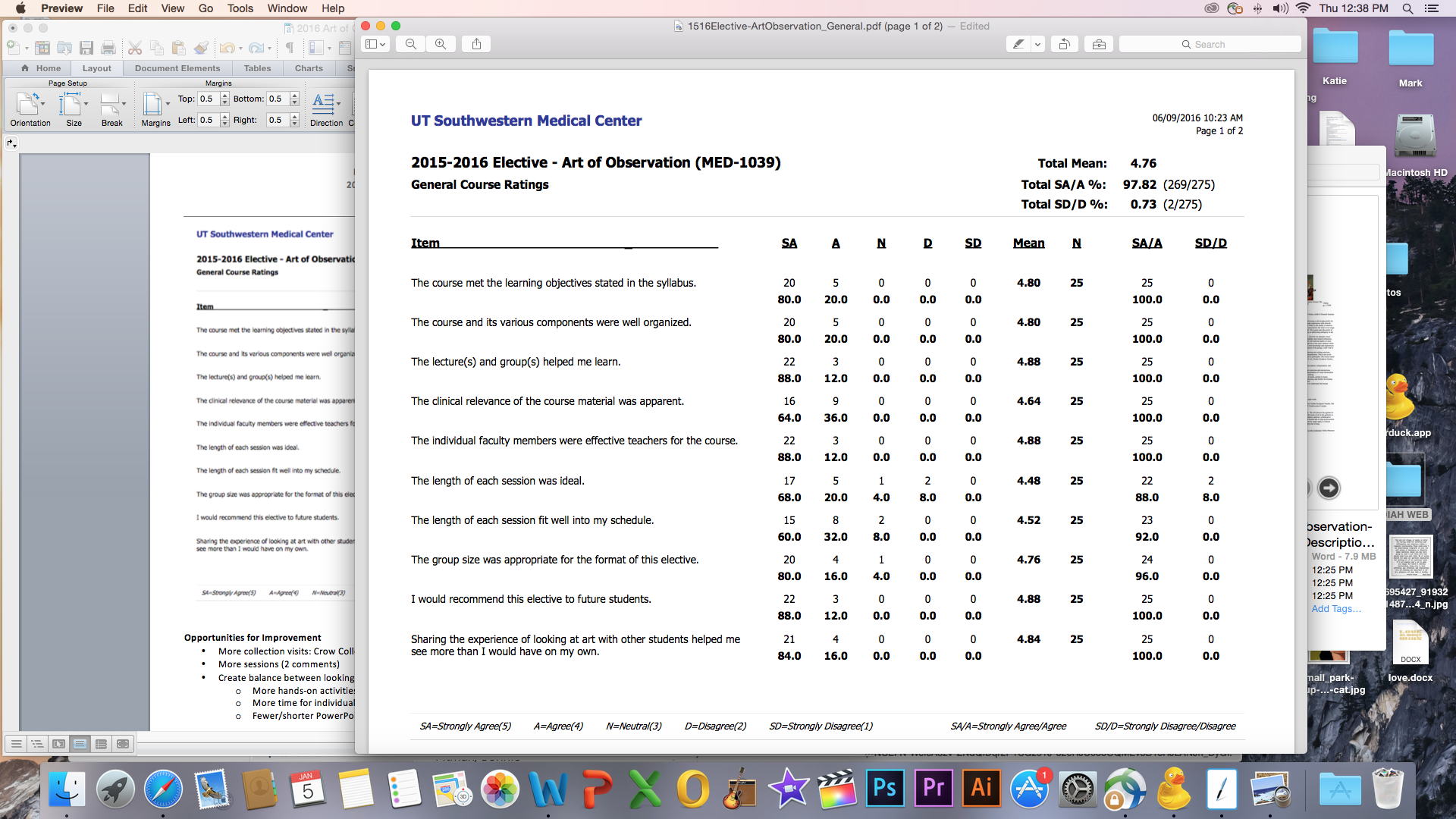 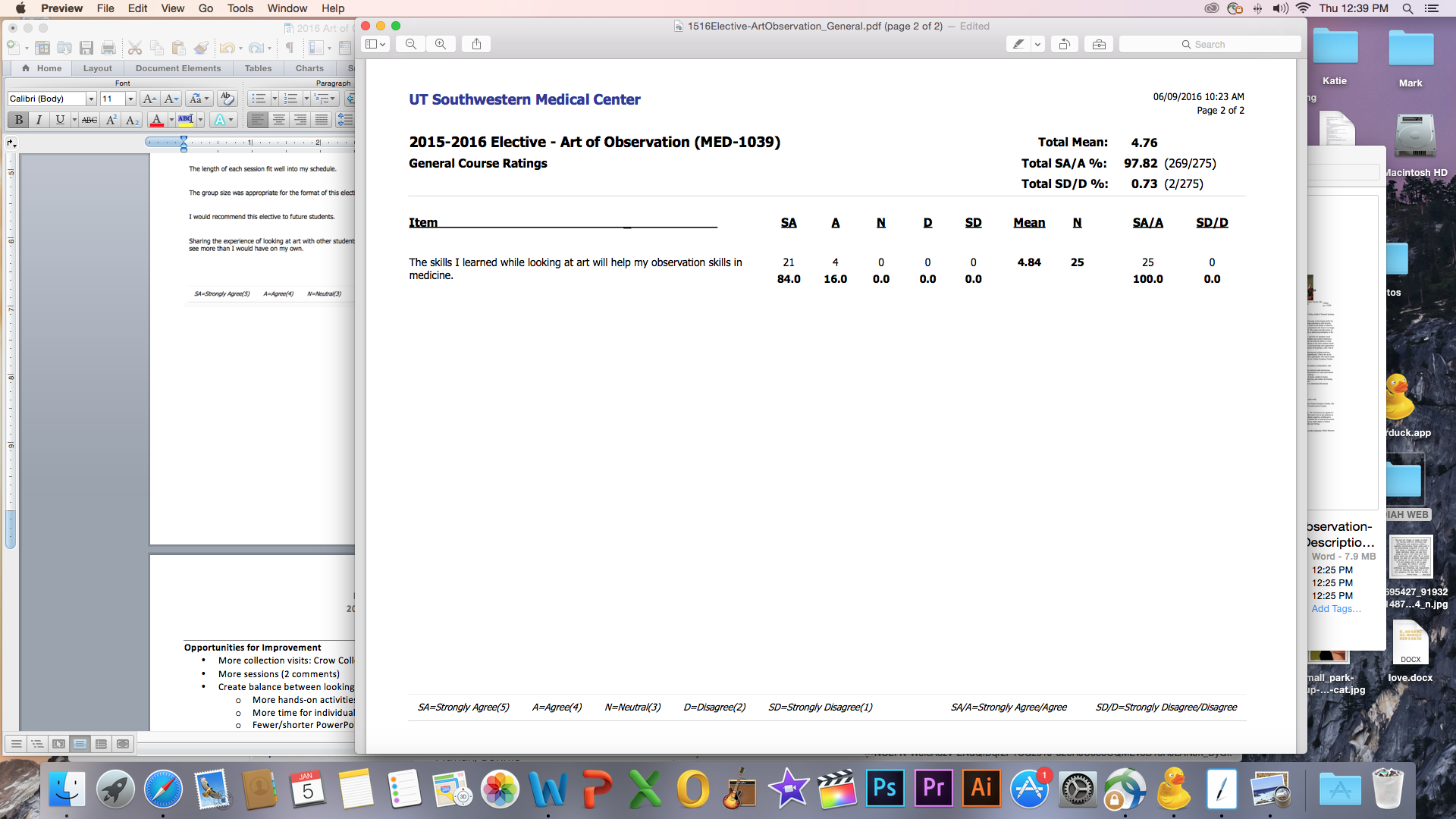 Summary of Evaluation Comments Grouped by TopicOpportunities for ImprovementMore collection visits: Crow Collection, Kimbell, DSO, Deep Ellum graffiti (6 comments)More sessions (2 comments)Create balance between looking and doingMore hands-on activities/art projects (4 comments)More time for individual looking at art (2 comments)Fewer/shorter PowerPoint presentations (2 comments)SuccessesPopular sessions:Stoffel visit (60% voted it most memorable)Art of ConservationSound + musicStudents note having…Greater consideration for perspectives of others (artist, other viewers, patients)Greater confidence in looking at artMore effective description skillsMore patience – devote more time to examination, resist jumping to conclusionsGreater attention to detailConsideration of importance of contextMore attention to nonverbal clues (body language, facial expression, relationship and positioning of characters and scene elements)100% of participating students consider themselves to be more open minded about new experiences/ways of looking at the world100% of students would recommend this class to othersNew Topics for ConsiderationArt therapyImpressionism: perception of light and colorOrganization and LogisticsSuggested schedule change: Thursday is difficult (“Colleges Day”), often have Friday quizzes/tests (2 comments)Memorable ArtworksDMA (6 comments)Buddha Sakyamuni (3 comments); Jacques-Louis David; Frida Kahlo; Gothic BedWarehouse (6 comments)Walker Emancipation Approximation (4 comments); unidentified media art (2 comments)Nasher (5 comments) Janssens, Blue, Red and Yellow (4 comments); sculptureStoffel house (2 comments)Richter (2 comments)Summary of Evaluation Comments Grouped by QuestionThinking back on your participation in the Art of Observation course and your clinical educational experiences while in medical school, please reflect and comment on the following questions. The information we learn from these evaluations helps us to reevaluate and make changes for improvement.  1. What did you learn in the Art of Observation class that improved your observation, analytic, problem solving and communication skills in looking at works of art?Consider the perspectives of others (10 comments)"Sometimes people who aren't experts can offer new insight that you wouldn’t have thought about."Consider the whole, not just initial conclusions (8 comments)Composition: there’s a reason you noticed what you did (7 comments)Importance of context (7 comments)Considering art from artist’s perspective (6 comments)Close, in depth looking (6 comments)Color directs mood, can be symbolic (6 comments)Patience in examination (5 comments)Clues in body language, expression (5 comments)Examine from all possible angles (4 comments)Confident, effective description skills (4 comments)Consider relationship of characters/elements in an artwork (3 comments)Importance of conservation (2 comments)Empathy vs. sympathy (2 comments)"Art is a wonderful vehicle to develop empathy and compassion and one I will continue to use."2. Describe how the experiences of looking at works of art relate to your diagnostic skills and how they might relate to your future practice as a medical doctor?Patience and attention to detail (10 comments)"Seeing vital details will be crucial for diagnosis and in this class I greatly improved my ability to find details that are important but not always readily noticeable. I will continue to look at art to improve my observation skills."Importance of nonverbal clues – body language, expression (8 comments)"So much can be said without words and often mean more than what words do say."Reserve initial judgement, recognize why something may draw your eye first (6 comments)Teamwork (more perspectives) will lead to more effective interpretation (4 comments)Improved ability to notice patterns (4 comments)Context is important (3 comments)"Art evolves, both within each artist and time - similarly, our patients’ conditions (living situation, social network…) change over time. We need to maintain a relationship with our patients to understand how they have changed… in the context of their lives in order to understand their preferences."Empathy: find a way to identify with an artist/artwork/patient (3 comments)"Works of art have so much to say about the human condition and experiences. All of these emotions are valid and may be commonalities among our patients.""Understanding how art can portray a feeling or change the aura of a room - and be aware that we can do that too.""Reading CXRs (densities/layers), analyzing skin tone/pathology, looking at proportions (CT, angiograms)"3. Describe a work of art from the class that you responded to and why – either because you liked it, did not like it, or have questions about it.Janssens at the Nasher (4 comments)Put viewer into a totally different, disorienting environment“… it seemed to literally transport you to another setting, which is what art is all about. It embodied color, perspective and multi-sensory experiences, which I feel captured much of what we learned about.”Walker Emancipation Approximation at Rachofsky Warehouse (4 comments)3 out of 4 did NOT like, but noted art’s ability to have a visceral effect“I had a visceral, guttural reaction to it because of the discussion of black women, sexuality and violence. I felt like I was on display.”“… vulgar but displayed the more ugly aspects of history as an eloquent work of art.”Buddha and meditation activity at DMA (3 comments)Calming effect“… the most relaxing thing I’ve seen in weeks.”Richter at Stoffel house (2 comments)Different perceptions at different distances“It spoke to me in how we can still find beauty, meaning, and purpose in the inorganic and computational. Great analogy as to how we use technology to make human connections with patients in diagnosis and treatment.”"I really like the last painting we talked about by David because it addresses a topic we will all encounter: death. It encompasses the chaos, stages of pain/suffering before death.""Being from Mexico, I responded to the work of Frida Kahlo. Also because she very clearly portrayed what someone who is ill can experience/feel."4. Describe your most memorable experience from the course and why it stands out to you.60% answered Stoffel visitInteresting to learn about life of art collector, how they came to have a vision for their collectionChance to see art in a more informal setting"The private tour in the Stoffel residence - it really made me think about my potential role as a consumer of art and motivated me to become a more engaged patron."Nasher visit and Janssens piece (5 comments)Physically affected viewerChanged perception of what art can beArt of Conservation (3 comments)Art in a different settingRelatable to medical work"I am interested in reconstructive surgery and the experience of learning about how art is cared for really reminded me of that. It was also interesting to see how the restorers used modern technology to understand the compositions. It demonstrated to me that art (like medicine) is a multi-disciplinary field.""I really appreciate Ms. Pittman for sharing her personal experience as a patient and imparting invaluable wisdom."5. Do you believe that participation in the Art of Observation changed your perception about experiencing works of art? How so?More confident in looking at art (11 comments)"YES! The directors of the course did an incredible job highlighting works of art, engaging us, and helping us see from new perspectives. It has motivated me to continue to learn on my own.""I learned to look at art as a reflection of my experiences and those of others.""Definitely - I feel like my visual acuity has become more pointed and comprehensive, and I think more critically about the message of a piece now."Take time to examine each artwork (5 comments)Understand art from the artist’s point of view (4 comments)Consider the artwork as a whole and from every angle (4 comments)Focus first on what you observe, then label/context (3 comments)6. After participating in the class, do you consider yourself to be more open minded about new experiences or ways of looking at the world?100% answered Yes.7. What changes, additions, or improvements do you recommend be made to the Art of Observation?Include another venue (example: Crow Collection, Kimbell, DSO, Deep Ellum graffiti walk) (6 comments)More exploration in sound and music (6 comments)Happy with the class as is (4 comments)Hands-on activities, opportunities to be involved in creative process, explore art therapy (4 comments)More sessions (2 comments)More time for individual looking at art (2 comments)Fewer/shorter PowerPoint presentations (2 comments)Schedule change: Thursday is difficult (“Colleges Day”), often have Friday quizzes/tests (2 comments)Consider Impressionism for discussing perception of light and color"Less 'forceful’ activities… the Instagram wasn't really a fun activity and I didn't feel the need for [it]."8. Would you recommend this class to other students? Why or why not?100% answered Yes."I think it's important for medical students to learn how to observe. Our patients will not always tell us everything but It is our job to observe and read between the lines.""Definitely, I think this is the best elective for medical students, it works our brains differently and we gain new perspective from our teachers and each other.""Definitely! I looked forward to this class every week. It was a wonderful break from school and a refreshing opportunity to think deeply and expand my experiences in a new area.""Great technical lessons, low commitment, broadened my perspectives on many clinical and artistic topics.""Honestly, part of this has been fun just to see my classmates in a different light."